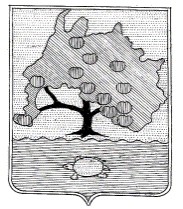 СОВЕТ МУНИЦИПАЛЬНОГО ОБРАЗОВАНИЯ«ПРИВОЛЖСКИЙ РАЙОН» АСТРАХАНСКОЙ ОБЛАСТИР Е Ш Е Н И Еот «23» декабря 2021г. № 77 с. Началово О бюджете муниципального образования «Приволжский район»на 2022 год и на плановый период 2023 и 2024 годов(1 чтение)На основании Федерального закона от 06.10.2003 № 131-ФЗ "Об общих принципах организации местного самоуправления в Российской Федерации", Бюджетного кодекса Российской Федерации, ст.39 Устава муниципального образования "Приволжский район" Совет муниципального образования «Приволжский район» РЕШИЛ:1.Принять и утвердить основные характеристики бюджета муниципального образования «Приволжский район» в первом чтении:1.1. на 2022 год: общий объем доходов в сумме 1534207,1 тыс. рублей, в том числе за счет межбюджетных трансфертов, получаемых из других бюджетов – 1157307,1 тыс. рублей; общий объем расходов в сумме 1551647,2 тыс. рублей; дефицит 17440,1 тыс. рублей или 9,8 процента от общего годового объема доходов без учета объема безвозмездных поступлений и поступлений налоговых доходов по трансфертозамещающему дополнительному нормативу отчислений по НДФЛ.1.2. на 2023 год общий объем доходов в сумме 1054271,5 тыс. рублей, в том числе за счет межбюджетных трансфертов, получаемых из других бюджетов –681771,5 тыс. рублей; общий объем расходов в сумме 1051899,2 тыс. рублей, в том числе условно утверждаемые расходы 10705,2 тыс. рублей; профицит 2372,3 тыс. рублей;1.3.на 2024 годобщий объем доходов в сумме 999145,0 тыс. рублей, в том числе за счет межбюджетных трансфертов, получаемых из других бюджетов – 655645,0 тыс. рублей; общий объем расходов в сумме 996772,7 тыс. рублей, в том числе условно утверждаемые расходы 19749,2 тыс. рублей; профицит 2372,3 тыс. рублей.2.Опубликовать настоящее Решение в общественно-политической газете «Приволжская газета».3.Настоящее Решение вступает в силу с 1 января 2022 года.И.о. Главы муниципального образования«Приволжский район», заместитель Председателя Совета								А.В.Редько